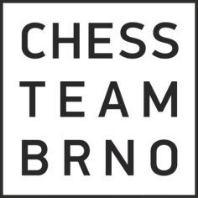 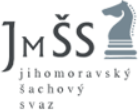 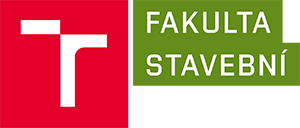 CHESS TEAM BRNO za podpory Fakulty stavební Vysokého učení technického v Brněve spolupráci s Jihomoravským šachovým svazem pořádají pod záštitou děkana FAST VUT v Brně prof. Ing. Rostislava Drochytky, CSc., MBAPřebor JMŠS v bleskové hře jednotlivcůkategorie muži, ženy, senioři, H18, H20, D18 a D20Termín: 		sobota 16. září 2017Místo: 			FAST VUT v Brně, Veveří 331/95, 602 00  BrnoHrací systém: 	švýcarský na 15 kol se zápočtem na FIDE Blitz Elopři rovnosti bodů rozhodují Buchholz bez nejhoršího hráče, střední Buchholz, Sonnenborn-BergerTempo hry: 		2x5 minut nebo 2x3 minuty + 2 vteřiny / tah (hlasování u prezence)Organizace turnaje: 	Neklan Vyskočil a Ing. Břetislav EichlerHlavní rozhodčí: 	Bronislav ChmelíčekČasový rozpis: 	09.00 – 09.45 prezence10.00 – 14.00 vlastní průběh turnaje a vyhlášení výsledků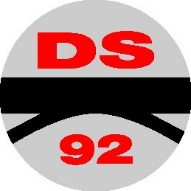 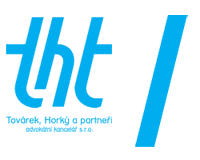 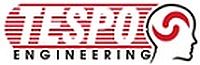 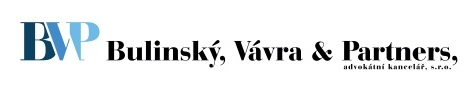 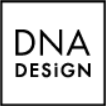 Startovné: 		100,-Kč Hráči přihlášení po 13.9.2017 platí 150,-Kč.Přihlášky: 		do 13.9.2017 včetně na neklanv@seznam.cz, tel. 774 256 842Šachový materiál: 	zajistí pořadateléCeny:FINANČNÍ HLAVNÍ: 1. 1.000   2. 900   3. 800   4. 700   5. 600   6. 500                                     7. 400   8. 300   9.-10. 200   FINANČNÍ KATEGORIE: v hodnotě 200,- Kč pro nejlepšího hráče: junior, senior, žena, Elo 0 – 1700, 1701 – 1800, 1801 – 1900, 1901 – 2000Cenový fond přeboru JMŠS:muži: 		1. 500   2. 300   3. 200ženy:		1. 500   2. 300   3. 200senioři:    	1. 200seniorky:	1. 200H18, H20: 	1. 150,  1. 150D18, D20: 	1. 150,  1. 150Cenový fond je garantován při účasti minimálně 60 hráčů, při nižší účasti bude adekvátně krácen (netýká se cenového fondu JMŠS). Souběh cen je možný. 